Применение современных образовательных технологий на уроках математики на уроках в 5 – 6 классахАннотация: Особенностью ФГОС ООО является его деятельностный характер, который ставит главной задачей развитие личности обучающегося. Поставленная задача требует внедрения в современную школу системно-деятельностного подхода к организации образовательного процесса, который, в свою очередь, связан с принципиальными изменениями деятельности учителя, реализующего новый стандарт, изменяются и технологии обучения.В связи с увеличением умственной нагрузки обучающихся мы, учителя математики начинаем задумываться как повысить интерес к нашему предмету.Ключевые слова: информационные технологии, игровые технологии, проблемное обучение, здоровьесберегающие технологии, математика.Увеличение умственной нагрузки на уроках математики заставляют задуматься над тем, как поддержать у обучающихся интерес к изучаемому материалу, их активности на протяжении всего урока. Возникновении интереса к математике у значительного числа обучающихся зависит в большей степени от методики ее преподавания, от того, насколько умело построена учебная работа. Надо позаботиться о том, чтобы на уроках каждый ученик работал активно и увлеченно, и использовать это как отправную точку для возникновения и развития любознательности, глубокого познавательного элемента. Много зависит от того, как поставить вопрос, как вовлечь всех обучающихся в обсуждение решения задачи. Это достигается через разнообразие методов обучения, через поисковую деятельность на уроке и дома, самостоятельность и активность, создание проблемных ситуаций. Деятельность современного учителя невозможна без использования современных образовательных технологий в процессе обучения предмету и в воспитательной работе. В своей педагогической деятельности применяю элементы следующих технологий: Информационно-коммуникационная технология. Сегодня информационные технологии занимают большее место в образовательном процессе. Преимуществом данной технологии является наглядность, так как большая доля информации усваивается с помощью зрительной памяти, и воздействие на неё очень важно в обучении. ИКТ использую на уроках, применяя образовательные и обучающие программы, создаю к урокам презентации, по различным темам курса математики. Использование ИКТ на уроках математики мне позволяет: сделать процесс обучения более ярким, увлекательным, интересным за счёт наглядности в обучении; расширить визуализации учебного материала, делая его более понятным и доступным для обучающихся. Особенно актуальны ИКТ технологии во время дистанционного обучения.На уроках обучающиеся проявляют большой интерес к теме, когда при объяснении нового материала применяются информационные технологии. Даже пассивные обучающиеся с огромным желанием включаются в работу. Элементы ИКТ можно использовать на разных этапах урока: устный счёт, при объяснении нового материала; при закреплении, повторении, на этапе контроля. Для дополнительных занятий или заданий в обычном режиме использую возможности таких сервисов как ЯКласс и, Учи.ру, РЭШ.Презентации в виде слайдов эффективны на различных этапах урока. Зрительное восприятие изучаемых объектов позволяет быстрее и глубже воспринимать новое. Есть возможность эмоционально и образно подать материал.При использовании информационно-коммуникационных технологий очень важно учитывать требование СанПиНам, где указано продолжительность использования компьютера на уроке. Уроки с применением компьютерных технологий не только оживляют учебный процесс, но и повышают мотивацию обучения.Пример применения информационных технологий: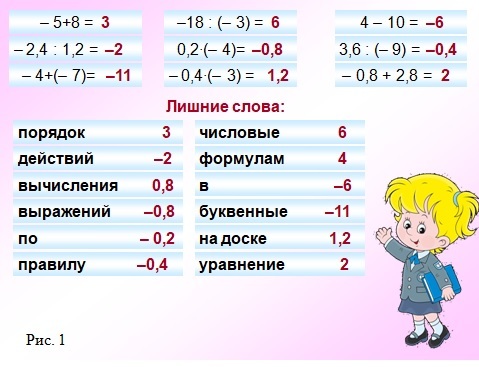 на этапе урока Актуализация знаний:Чтобы сформулировать тему нашего урока, Вам необходимо найти значения выражений устно. При правильном ответе лишние слова должны исчезнуть (рис. 1). Игровые технологии. Использование на уроках игровых технологий обеспечивает достижение единства эмоционального и рационального в обучении. В процессе игры у обучающихся вырабатывается привычка сосредоточиться, мыслить самостоятельно, развивается внимание. Обучающиеся, не замечают, учатся: познают, запоминают новое, ориентируются в необычных ситуациях, пополняют запас новых знаний. Так включение в урок игровых моментов делает процесс обучения более интересным, создает у обучающихся хорошее настроение, облегчает преодолевать трудности в обучении. Я использую их на разных этапах урока. В начале урока можно, включить игровой момент «Расшифруйте тему урока», используются игры во время устного счёта: конкурс на лучшего счётчика,  графические диктанты, магические квадраты. При закреплении изученного материала – «Найди ошибку», «Эстафета», расшифруйте слово. Всё это направлено на расширение кругозора обучающихся, на развитие познавательной деятельности, формирование определенных умений и навыков, необходимых для развития не только умений и навыков в учебной деятельности, но и в практической.Задание «Математическое лото» (работа в парах). Требуется правильно собрать шесть равенств, своему соседу объяснить, что обозначает каждое равенство. Данные задания дают возможность актуализировать знания по теме «Формулы».Расшифруйте фамилию  педагога и наставника.Учитель с большой буквы!Педагог и писатель, а также автором таких сказок и рассказов, как: «Четыре желания», «Как рубашка в поле выросла», «Лиса Патрикеевна».Молодым педагогом мечтал о времени, когда все дети будут обучаться грамоте и любить свой родной язык. Он хотел изменить мир школы. И ему это удалось.Благодаря ему учитель стал наставником, который направляет ученика и прививает ему любовь к знаниям. Разработал не только увлекательные и доступные учебники для детей, но и пособия для учителей, по которым занимаются и преподают до сих пор.Его называли учителем учителей.Основоположник русской педагогики и великий русский педагог … Узнать фамилию  педагога и наставника вы сможете, если выполните задание …Игра «Эстафета». Сначала выполняется первое задание; число, полученное в результате его выполнения, есть номер задания, которое надо выполнить следующим, и т.д. окончательный ответ, заполненный на бланке, обучающиеся показывают учителю.Найдите неизвестное число: 17 – х = 12.Найдите х, если 13 + х = 17.При каком х выполняется равенство х : 2 = 32?Найдите неизвестное число: 75 – х = 72.Найдите х, если 3 – х = 1.Ответ: 64.Соревнование художников. На доску проектируется координаты точек.Например: (0; 0), (– 1; 1), (– 3; 1), (– 2; 3), (– 3; 3), (– 4; 6), (0; 8), (2; 5), (2; 11), (6; 10), (3; 9), (4; 5), (3; 0), (2; 0), (1; – 7), (3; – 8), (0; – 8), (0; 0).Если на координатной плоскости каждую точку последовательно соединить с предыдущей точкой, то в результате получиться определенный рисунок.Ребятам эта игра очень нравится. Можно предложить обратное задание: нарисовать самим рисунок, имеющий конфигурацию ломаной, и записать координаты вершин.Технология проблемного обучения. Использование методов, основанных на создании проблемных ситуаций и активной познавательной деятельности обучающихся, позволяет нацелить ребят на поиск и решение сложных вопросов, требующих актуализации знаний. Проблемную ситуацию на уроке создаю с помощью активизирующих действий, вопросов, подчеркивающих новизну, важность объекта познания. Проблемное обучение позволяет направлять обучающихся на приобретение знаний, умений и навыков, на усвоение способов самостоятельной деятельности, на развитие познавательных и творческих способностей, воспитание активной творческой личности обучающегося, умеющего видеть, ставить и разрешать нестандартные проблемы, развивать профессиональное проблемное мышление.Примеры проблемного обучения: Скорость легкового автомобиля 60 км/ч, а мотоцикла – 15 км/ч. Сформулируйте все возможные вопросы по условию данной задачи. В записи 5555 поставьте между некоторыми цифрами знак сложения, чтобы получилось выражение, значение которого равно: а) 20;  б) 110;  в) 560.Придумайте задачу по рисунку и решите её: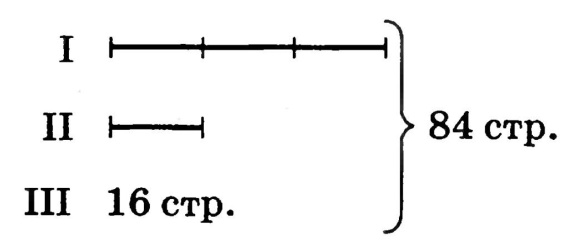 Дети думают, что учитель не может ошибаться никогда, и они, обычно, просто копируют его решение. Например, решаю на доске, и ученики списывают: (5х – 7) ∙ 3 + 15 = 24,(5х – 7) ∙ 3 = 24 + 15, (умышленная ошибка)(5х – 7) ∙ 3 = 39,5х – 7 = 13,5х = 20, х = 4.При проверке ответ не сходится. Необходимо найти ошибку в приведенном решении. В результате дети увлеченно решают пример самостоятельно, находят ошибку учителя. Многократные тренировки такого рода заставляют учеников очень внимательно следить за мыслью и решением учителя. Результат – внимательность и заинтересованность на уроке.Личностно-ориентированный подход. Важнейшая задача не только обучение, но и развитие личности, а также необходимость учета индивидуальных способностей и качеств личности в обучении знаниям и умениям. Также существенной является ориентация как на процесс обучения, так и на конечные цели (главным ставится вопрос «каким быть», а не «кем быть»).Ориентирую обучающихся на самостоятельную работу, собственные открытия. Использую дидактический материал, соответствующий успеваемости и способностям того или иного ученика. Получение новых знаний при совместной деятельности учителя и обучающихся.Здоровьесберегающие технологии: интегрирует все направления работы школы по сохранению, формированию и укреплению здоровья учащихся.При организации учебной деятельности я уделяю внимание следующим факторам:комплексное планирование урока, в том числе задач, имеющих оздоровительную направленность;соблюдение санитарно-гигиенических условий обучения (наличие оптимального светового и теплового режима в кабинете, условий безопасности, соответствующих СанПиНам мебели, оборудования, оптимальной окраски стен и т.д. Организация проветривания до и после занятий и частичное – на переменах, проведение влажной уборки кабинета после занятий). правильное соотношение между темпом и информационной плотностью урока,построение урока с учетом работоспособности обучающихся;благоприятный эмоциональный настрой;проведение физкультминуток и динамических пауз для глаз, для рук, для релаксации на уроках, способствующих повышению внимания, активности детей.Физкультминутка «Истинно - ложно»Если высказывание верно, то поверните голову налево, ели ложно – направо.Площадь квадрата со стороной 4 см равна 16 см2.Площадь квадрата со стороной 2 см равна 8см2.Развернутый угол в 3 раза больше прямого.Периметр квадрата со стороной 2 см равен 8 см.Диагональ разбивает прямоугольник на 2 равных треугольника.В тупоугольном треугольнике все углы тупые.Любой квадрат является прямоугольником.ФизкультминуткаУпражнения для глаз со зрительными метками.В классе заранее в разных местах располагают зрительные метки.Сюжет: помоги брату собрать сумку в школу не более 2 кг. Зрительные метки: учебники «Математика» – 350 , «Литература» – 300 г, «Русский язык» – 370 г, «Английский язык» – 360 г, 5 тетрадей по 50 г, словарь – 240 г, пенал – 200 г. Упражнение проводится у рабочего места. По команде учителя, не поворачивая головы, одним взглядом, проследить движение.Таким образом, использование современных образовательных технологий позволяет повысить мотивацию обучающихся, помогает достичь лучшего результата в обучении математике, повышает познавательный интерес к предмету, стимулирует обучающихся свою дальнейшую жизнь связать с профессиями, требующими глубоких знаний по математике.Использованные источники:Коваленко В.Г. Дидактические игры на уроках математики: Кн. для учителей. – М.: Просвещение, 1990.Бокарева С.А. Математика: поуроч. разработки для 5 кл.: кн. для учителя / С.А. Бокарева, Т.В. Смирнова. – М.: Просвещение, 2009.Увлечь школьников математикой. /Кордемский Б.А. - М.: Просвещение, 1998 .http://pedakademy.ru/konferenciya/37.doc. https://nsportal.ru/nachalnaya-shkola/materialy-mo/2021/05/26/vystuplenie-na-shmo-primenenie-ikt-na-urokah-matematiki.https://nsportal.ru/shkola/obshchepedagogicheskie-tekhnologii/library/2014/10/26/primenenie-innovatsionnykh-tekhnologiyhttps://www.pedm.ru/conference_notes/449. https://infourok.ru/sovremennye-tehnologii-v-processe-obucheniya-matematiki-v-5-6-klassah-5185485.html?ysclid=lo2yu0uqjn67166640.  == =– 17,5 + 38,2 + 2,5 =23,2Н10,53 – 45,6 – 0,53 =– 35,6У8,87 – 3 – 1,87 =4Ш0,505 + 6,15 – 0,505 =6,15И– 15,6 + 10,1 – 9,1 =– 14,6 К9,4 + 0,7 + 4,3 + 12,6 =27Й34,6· 7,3+7,3· 65,4 = 730С– 35,646,1523,2730– 14,66,1527УШИНСКИЙ